INDIVIDUALIZED WORKPLACE DOMESTIC VIOLENCE SAFETY PLAN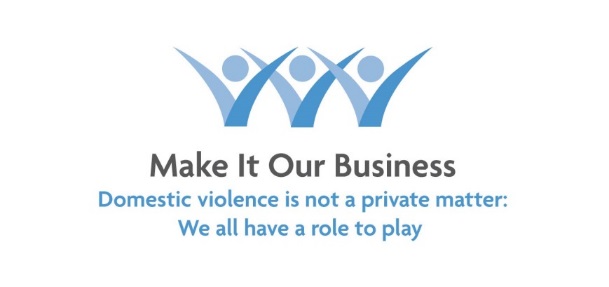 Staff Name:							Supervisor Name:Date Created:								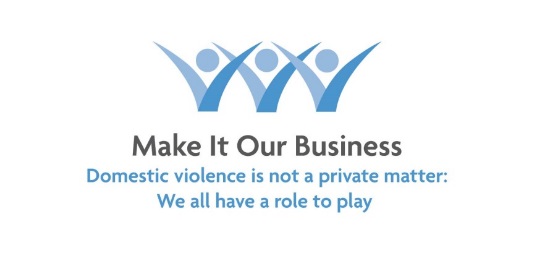 _______________________________	____________________           _______________________________    ___________________Employee signature			Date                                                      Supervisor’s signature                                          DateGuidelineIndividualized safety plan optionsAction TakenAdvise the victim to chronologically document all incidents including injuries, safety concerns, threats, and behaviours; previous, current and future.Discuss how the workplace leaders will support the employee.Description of incidentsDates, time and locationsNames and statements of witnessesPerson(s) the incident is reported toReplies / responses of the abusive personInjuries sustainedCompete a workplace incident reportOtherNotesNotesProvide information with respect to legal, counseling and other resources.  Update as safety conditions change.SupervisorHuman Resources / Occupational SafetyEmployee Assistance ProgramUnion RepresentativeAdvocacy Group(s) www.neighboursfriendsandfamilies.cawww.makeitourbusiness.ca PoliceSecurityLawyerOtherNotesNotesGuidelineIndividualized safety plan optionsAction TakenPersonal Safety and Security inside the workplaceMove her desk away from entrance and windowsRemove her name from directoriesGive her unlisted phone numberChange email Is there a restraining order in place? Is the workplace named? Has a copy been requested?OtherNotes:Notes:Establish safe entrance and exit to and from car (Reviewing the employee’s parking arrangement, Escorting)Aware, alert and assertive while walkingIf sensing hazardous situation, move quickly to area with more peopleChange parking location, upgrade parking permit type to allow flexibilityWell lit parking space, adjacent to an entranceAt night, enter by guarded access doorParking space monitored by camera Escort to and from vehicle  Travel by buddy systemOtherNotesNotesGuidelineIndividualized safety plan optionsAction TakenEstablish safety by reviewing work e-mail, phone calls and social networking practicesChange telephone extensionPhone with caller IDHang up for a threatening or undesirable callSecurity to review recorded voice messagesPrint threatening or unwanted e-mail messages, do not reply, notify supervisorChange e-mail addressFilter undesirable e-mailsRemove name plate from doorRemove name and reference to location, including phone extension from workplace internet and intranetLimit social networking	OtherNotesNotesAccommodate alternative work arrangements, e.g. schedule flexibility, change in start/finish time, relocation. etc.Change of work siteChange of shiftChange of departmentChange office locationOtherNotesNotesGuidelineIndividualized safety plan optionsAction TakenEstablish leave provisions that allow the employee to deal with legal issues, find housing, child care – and take time to heal.Consult with Supervisor and Human ResourcesPermission for a workplace liaison to call victim regularly while on leaveName of liaison ______________________________Flexibility in scheduling to deal with personal mattersOtherNotesNotesDevelop response system if employee does not show for workPermission for leader to call trusted person for unexpected absencesName and phone number of trusted friend or relativeName________________________________ Tel. ___________________OtherNotesNotesNotification of workers regarding the potential for violence in the workplaceWhat employees and affiliates should be notified?How will they be notified?Confidentiality concerns / considerations of the victim and abuserShare information on a ‘needs to know’ basisOtherNotesNotesGuidelineIndividualized safety plan optionsAction TakenIf necessary screen for the abuser by providing a photo or description to SecurityAssess areas/departments of the workplace for risk to employee or co-workersObtain a recent picturePicture/description to security onlyPicture/description to security and specific department(s)Picture/description to the entire workplace OtherNotesNotesPersonal Safety and Security outside the workplaceLiaison with women’s shelter and/or policeUn-monitored screamer alarmCar alarm device on key tagPre-programmed cell phoneHome alarm systemCommunity panic deviceClose securityOtherNotesNotesGuidelineIndividualized safety plan optionsAction TakenSet up regular meetings to review. Notify your leader if safety concerns escalate!Date 1 _________________________Date 2 _________________________Date 3 _________________________NotesNotesAny additional measure (please specific)Additional Security patrols of specific areasTrespass notice to abuserDepartment sign-in protocolLimit discussion of workplace incidentOtherNotesNotes